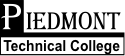 Impairment and Disability Assessment FormDate: ______________________Patient Name: __________________________________________________________________Date of Birth: __________________________________________________________________Agency Name: _________________________________________________________________Address: ______________________________________________________________________Phone#:_______________________________________________________________________Diagnosis: ____________________________________________________________________Medications and any side effects: ________________________________________________________________________________________________________________________________Accommodations Requested: ____________________________________________________________________________________________________________________________________Name of Qualified Health Care Professional: _________________________________________										Please Print											___________________________________										Signature Please*Please provide a copy of the student’s evaluation/assessment along with this form.  Please copy this form on your letterhead if possible.  Complete this form and return to the patient/student or mail/fax to:Piedmont Technical College
Attention: Student Disability Counselor
P.O. Box 1467
Greenwood, SC  29648
Fax#: 864-941-8768If you have questions, please call 864-941-8378.PTC does not discriminate in recruitment, educational services or employment on the basis of race, sex, national or ethnic origin, age, religion, or disability.Updated February 1, 2013